Каталог продуктов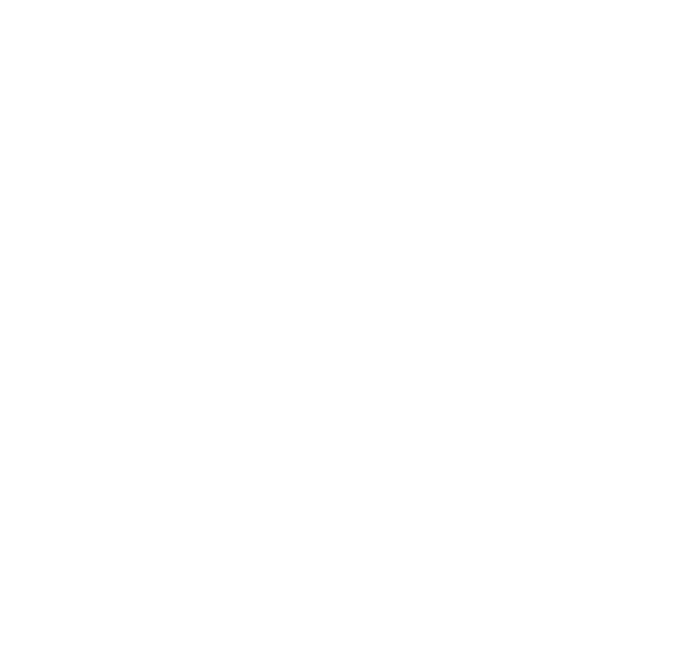 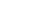 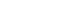 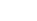 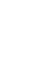 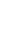 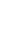 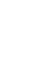 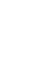 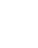 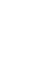 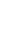 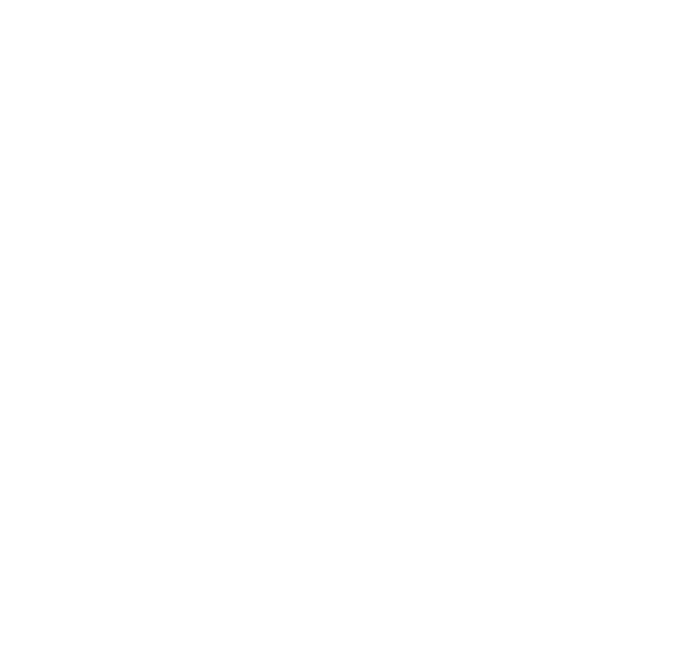 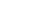 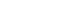 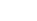 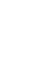 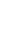 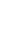 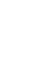 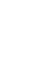 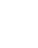 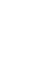 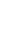 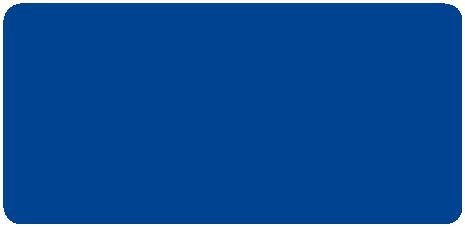  Содержание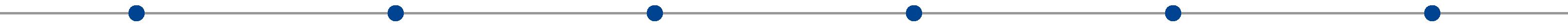 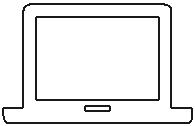 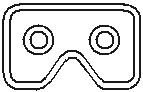 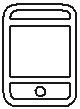 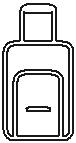 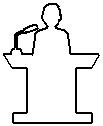 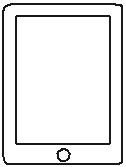 Тележки для зарядки планшетов Тележки для зарядки ноутбуковТележки для зарядки VR-устройств Тележки для зарядки сотовых телефонов Зарядные чемоданы на колесахЗарядная тележка с интеллектуальной платформой НАДЕЖНЫЕ СПЕЦИАЛИЗИРОВАННЫЕ ИЗДЕЛИЯ	 Тележки для зарядки планшетов - Серия TA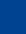 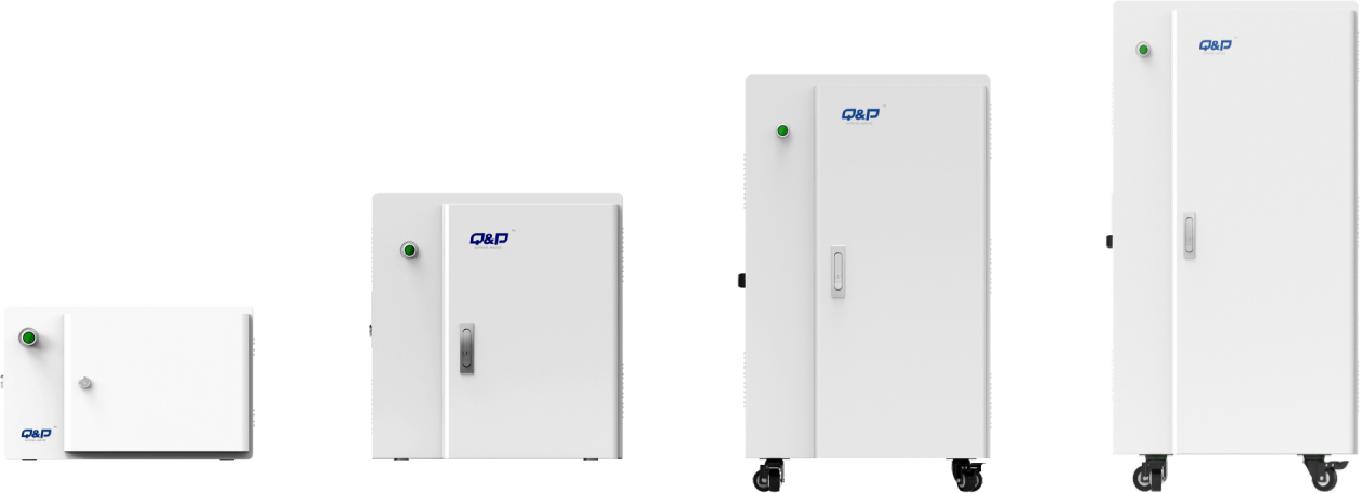 QP-R10TA	QP-R20TA	QP-R30TB	QP-R40TAQP-R52TA	QP-R60TA	QP-R65TA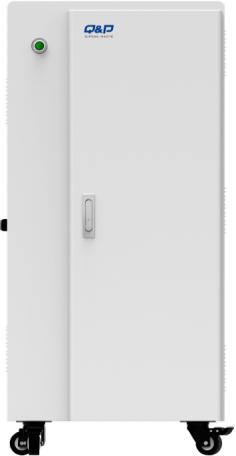 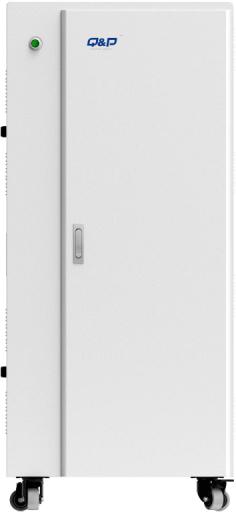 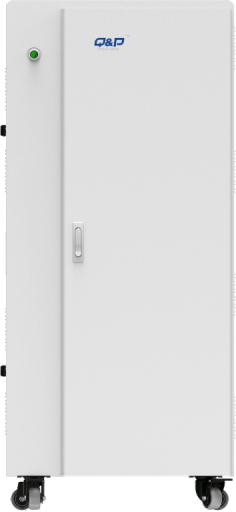 01	02НАДЕЖНЫЕ СПЕЦИАЛИЗИРОВАННЫЕ ИЗДЕЛИЯ	 Тележки для зарядки планшетов - Серия TВ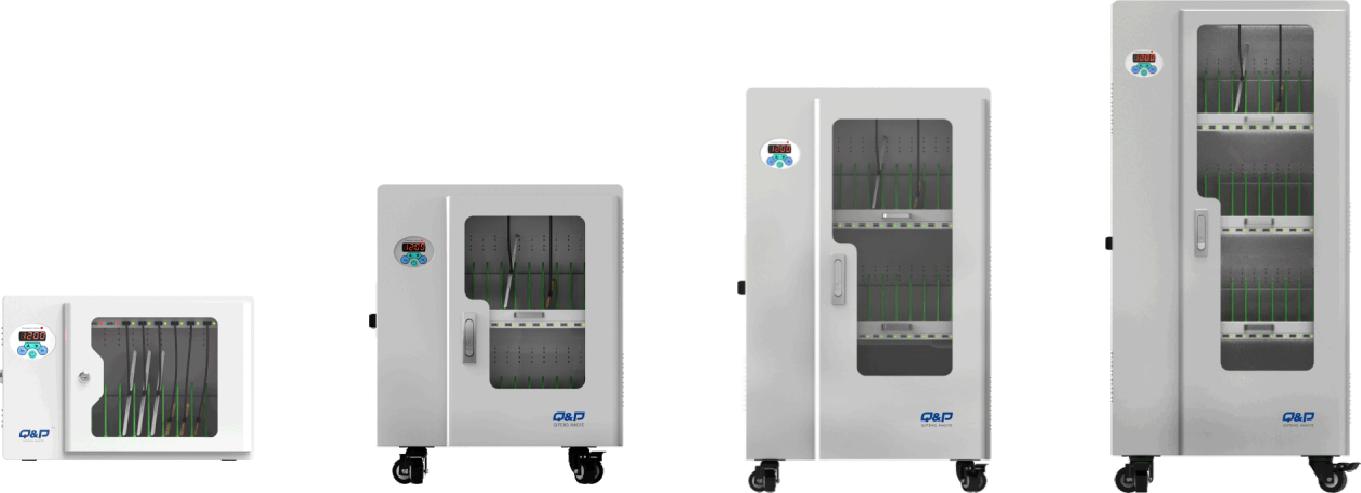 QP-R10TB	QP-R20TB	QP-R30TB	QP-R40TBQP-R52TB	QP-R60TB	QP-R65TB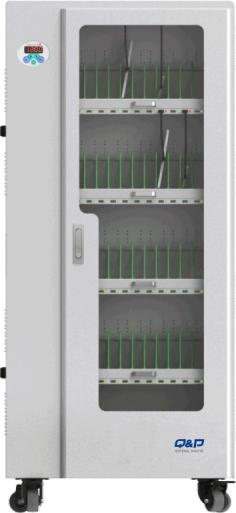 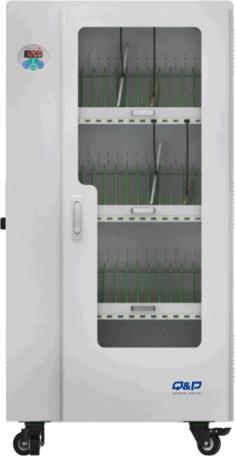 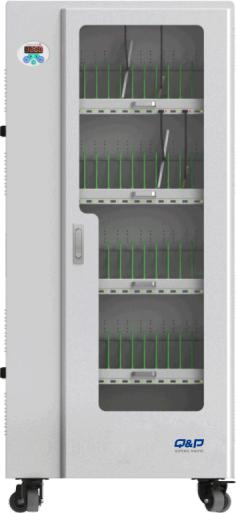 03	04НАДЕЖНЫЕ СПЕЦИАЛИЗИРОВАННЫЕ ИЗДЕЛИЯ	 Тележки для зарядки ноутбуков - Серия TС  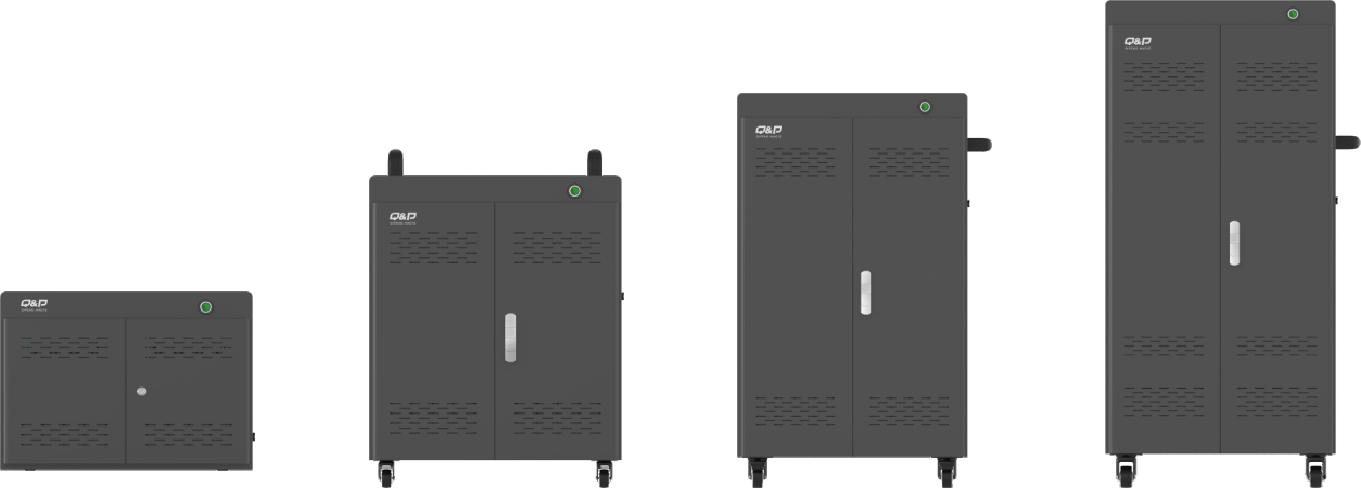 QP-R10TC-A	QP-R20TC-A	QP-R30TC-A	QP-R40TC-AQP-R10TC-B	QP-R20TC-B	QP-R30C-B	QP-R40C-B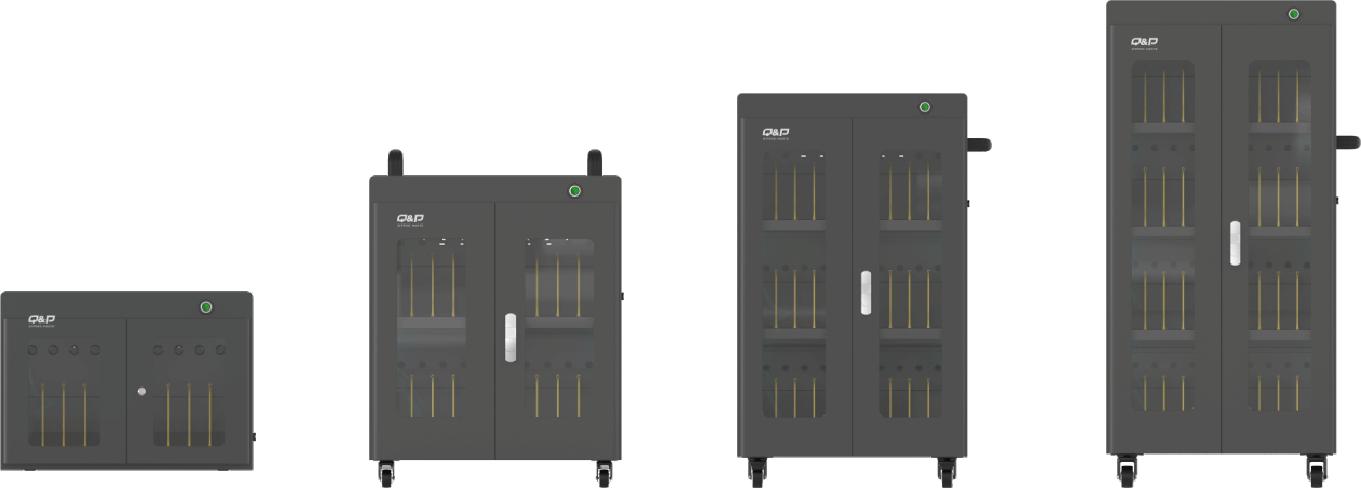 05	06НАДЕЖНЫЕ СПЕЦИАЛИЗИРОВАННЫЕ ИЗДЕЛИЯ	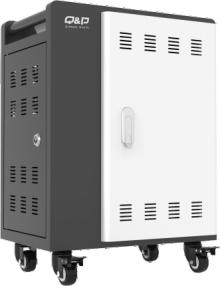 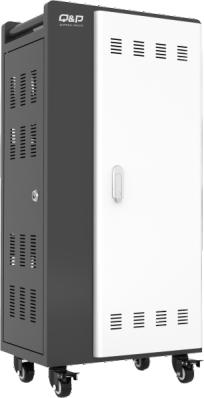 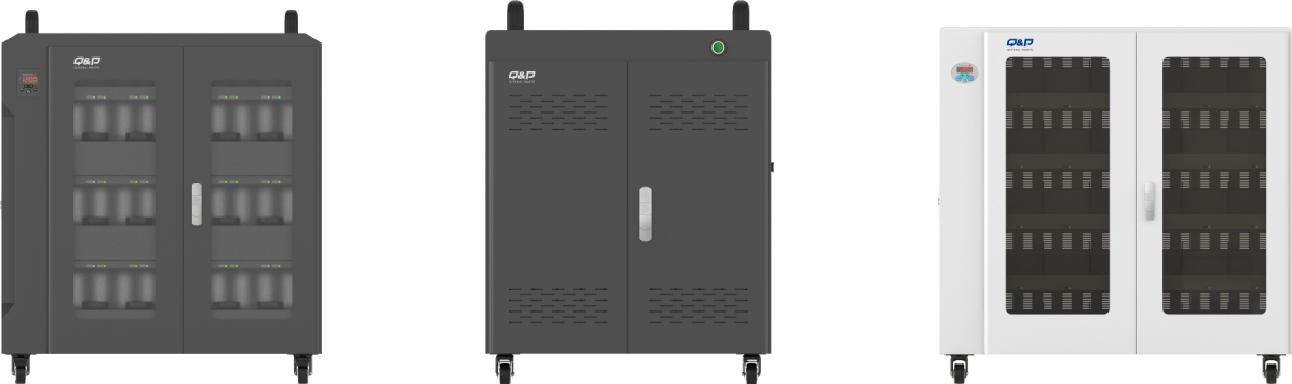 QP-R30VR-A	QP-R30VR-B	QP-R30VR-CQP-R30DA	QP-R50DA07	08НАДЕЖНЫЕ СПЕЦИАЛИЗИРОВАННЫЕ ИЗДЕЛИЯ	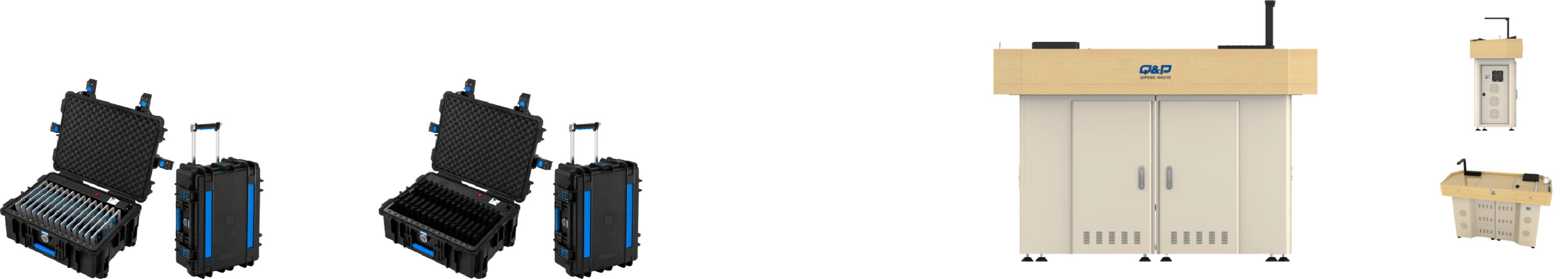 QP-R14LG-PB	QP-R28LG-JSQQP-R60JT09	10НаименованиеПараметрПараметрМодельQP-R10TAQP-R20TAQP-R30TAQP-R40TAВместимость 10203040Компоновка 1*102* 103*104* 10Выход 5В 2A*10 USB5В 2A*20 USB5В 2A*30 USB5В 2A*40 USBНоминальная мощность (Вт) 150300450600Вход (В)110/220Размеры слота (мм)275*24*209290*27.5*211.8310*27.5*211.8310*27.5*211.8Размеры тележки (мм)510*340*320556*370*665556*400*920556*400*1190Транспортировочные размеры (мм)520*380*360600*410*680600*440*935600*440*1205Объем (м³)0.0710.1670.2470.318Чистый вес (кг)14.54644.355.5Вес с упаковкой (кг)164845.857Материал перегородокABS (огнестойкие материалы)ABS (огнестойкие материалы)Материал дверейАкрилМатериал корпусаХолодная сталь 1,2 ммХолодная сталь 1,2 ммТип полокВыдвижныеНаименованиеПараметрМодельQP-R52TAQP-R60TAQP-R65TAВместимость 526065Компоновка 4*135* 125*13Выход 5В 2A*52 USB5В 2A*60 USB5В 2A*65 USBНоминальная мощность (Вт) 8009001000Вход (В)110/220Размеры слота (мм)310*27.5*211.8310*30*211.8310*27.5*211.8Размеры тележки (мм)650*400*1190650*400*1455650*400*1455Транспортировочные размеры (мм)690*440*1205690*440*1470700*440*1470Объем (м³)0.3660.4460.446Чистый вес (кг)60.274.276.3Вес с упаковкой (кг)61.775.677.4Материал перегородокABS (огнестойкие материалы)Материал дверейАкрилМатериал корпусаХолодная сталь 1,2 ммТип полокВыдвижныеНаименованиеПараметрПараметрМодельQP-R10TBQP-R20TBQP-R30TBQP-R40TBВместимость 10203040Компоновка 1*102* 103*104* 10Выход 5В 2A*10 USB5В 2A*20 USB5В 2A*30 USB5В 2A*40 USBНоминальная мощность (Вт) 130280400500Вход (В)110/220Размеры слота (мм)275*24*209290*27.4*212310*27.5*211.8310*27.5*211.8Размеры тележки (мм)510*340*320556*370*665556*400*920556*400*1190Транспортировочные размеры (мм)520*380*360600*410*680600*440*935600*440*1205Объем (м³)0.0710.1670.2470.318Чистый вес (кг)15.333343.3554.5Вес с упаковкой (кг)19.333552.166.2Материал перегородокABS (огнестойкие материалы)ABS (огнестойкие материалы)Материал дверейАкрилМатериал корпусаХолодная сталь 1,2 ммХолодная сталь 1,2 ммТип полокВыдвижныеНаименованиеПараметрМодельQP-R52TBQP-R60TBQP-R65TBВместимость 526065Компоновка 4*135* 125*13Выход 5В 2A*52 USB5В 2A*60 USB5В 2A*65 USBНоминальная мощность (Вт) 600~750800800~1000Вход (В)110/220Размеры слота (мм)310*27.5*211.8310*30*211.8310*27.5*211.8Размеры тележки (мм)650*400*1190650*400*1455650*400*1455Транспортировочные размеры (мм)690*440*1205690*440*1470700*440*1470Объем (м³)0.3660.4460.446Чистый вес (кг)60.27374Вес с упаковкой (кг)61.77677Материал перегородокABS (огнестойкие материалы)Материал дверейАкрилМатериал корпусаХолодная сталь 1,2 ммТип полокВыдвижныеНаименованиеПараметрПараметрМодельQP-R10TC-AQP-R20TC-AQP-R30TC-AQP-R40TC-AВместимость 10203040Компоновка 1*102* 103*104* 10Выход 5В 2A*10 PDU5В 2A*20 PDU5В 2A*30 PDU5В 2A*40 PDUВход (В)110/220Размеры слота (мм)275*24*209290*27.4*212290*27.4*212290*27.4*212Размеры тележки (мм)510*340*320556*370*665556*400*920556*400*1190Транспортировочные размеры (мм)520*380*360600*410*680600*440*935600*440*1205Объем (м³)0.0710.1670.2470.318Чистый вес (кг)15.333343.3554.5Вес с упаковкой (кг)19.333552.166.2Материал перегородокABS (огнестойкие материалы)ABS (огнестойкие материалы)Материал дверейАкрилМатериал корпусаХолодная сталь 1,2 ммХолодная сталь 1,2 ммТип полокВыдвижныеНаименованиеПараметрПараметрМодельQP-R10TC-BQP-R20TC-BQP-R30TC-BQP-R40TC-BВместимость 10203040Компоновка 1*102* 103*104* 10Выход 5В 2A*10 PDU5В 2A*20 PDU5В 2A*30 PDU5В 2A*40 PDUВход (В)110/220Размеры слота (мм)350*46*270350*46*270350*46*270350*46*270Размеры тележки (мм)695*580*485695*580*840695*580*1115695*580*1415Транспортировочные размеры (мм)750*630*525750*630*880750*630*1195750*630*1455Объем (м³)0.2480.4160.5650.687Чистый вес (кг)36.455.7974.1790.14Вес с упаковкой (кг)43.962.2981.6597.64Материал перегородокABS (огнестойкие материалы)ABS (огнестойкие материалы)Материал дверейАкрилМатериал корпусаХолодная сталь 1,2 ммХолодная сталь 1,2 ммТип полокВыдвижныеТележки для зарядки VR-устройств Тележки для зарядки сотовых телефоновНаименованиеПараметрМодельQP-R30VR-AQP-R30VR-BQP-R30VR-CВместимость 303030Компоновка 3*103*103* 10Выход 5В 2A*30 USB5В 2A*30 USB5В 2A*30 USBНоминальная мощность (Вт) 390390650Вход (В)110/220Размеры слота (мм)200*110*195200*110*195149*310*146.8Размеры тележки (мм)950*580*1040824*670*10401165*400*1180Транспортировочные размеры (мм)1040*660*1100905*750*11001240*480*1240Объем (м³)0.7550.7470.738Чистый вес (кг)114.5109.15102.65Вес с упаковкой (кг)126.5125.5118.5Материал перегородокEVAABS (огнестойкие материалы)Материал дверейАкрилХолодная сталь 1,2 ммХолодная сталь 1,2 ммМатериал корпусаХолодная сталь 1,2 ммТип полокВыдвижныеНаименованиеПараметрМодельQP-R30DAQP-R50DAВместимость 3050Компоновка 3*105*10Выход 5В 2A*10 USB5В 2A*30 USBВход (В)400W650WРазмеры слота (мм)110/220Размеры тележки (мм)209*24*131.5209*24*131.5Транспортировочные размеры (мм)425*300*590425*300*905Объем (м³)505*380*645505*380*960Чистый вес (кг)0.120.18Вес с упаковкой (кг)20.1328.2Материал перегородок26.2138.32Материал дверейХолодная сталь 1 ммМатериал корпусаХолодная сталь 1,2 ммЗарядные чемоданы на колесахЗарядная тележка с интеллектуальной платформой НаименованиеПараметрПараметрМодельQP-R14LG-PBQP-R28LG-JSQВместимость 142828Компоновка 1*142*142*14Выход 5В 2A*14 USB5В 2A*14 USBНоминальная мощность (Вт) 600~750600~750600~750Вход (В)110/220110/220Размеры слота (мм)270*24*180270*24*180270*24*180Размеры тележки (мм)555*442*242555*442*242555*442*242……Транспортировочные размеры (мм)590*475*290590*475*290590*475*290Объем (м³)0.0810.0810.081Чистый вес (кг)111111Вес с упаковкой (кг)14.214.214.2Материал перегородокEVAEVAМатериал дверейКрасный: Идет зарядка Зеленый: Полностью заряженоКрасный: Идет зарядка Зеленый: Полностью заряженоКрасный: Идет зарядка Зеленый: Полностью заряженоИндикаторВысокопрочная композитная пластмасса Высокопрочная композитная пластмасса Материал корпусаНаименованиеПараметрМодельQP-R60TJВместимость 60Компоновка 6*10Выход 5В 2A*10 USBВход (В)110/220Размеры слота (мм)300*27.5*192Размеры тележки (мм)1600*600*1010Транспортировочные размеры (мм)1680*680*1180Объем (м³)1.35Чистый вес (кг)116.7Вес с упаковкой (кг)130.27Материал перегородокABS (огнестойкие материалы)Материал дверейХолодная сталь 1,2 ммМатериал столешницыДеревоТип полокВыдвижные